Kla.TV Hits 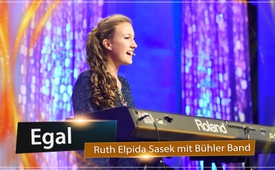 14. AZK: ♫ Egal ♫ – Ruth Elpida Sasek und Bühler-Band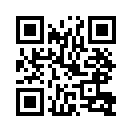 ♫„Diese Welt sie brennt unglaublich fest, viele schlafen tief und merken's nicht, dass hier unten etwas ziemlich schief läuft. In dieses Dunkel braucht es dringend Licht.“ ♫ Mit einer bewegenden Botschaft wendet sich die junge Solistin Ruth Sasek an die Menschheit. Ihr Aufruf: Egal wie viele Fehler, Misserfolge und Unmöglichkeiten jeder Einzelne bereits erlebt haben mag – EGAL – es braucht jeden, um das Feuer zu löschen.♫ Diese Welt sie brennt unglaublich fest, viele schlafen tief und merken's nicht, dass hier unten etwas ziemlich schief läuft, in dieses Dunkel braucht es dringend LICHT!... ♫von Ruth Elpida SasekQuellen:https://www.anti-zensur.info/Das könnte Sie auch interessieren:#AZK14 - 14. AZK Konferenz - www.kla.tv/AZK14

#Hits - Kla.TV-Hits - www.kla.tv/HitsKla.TV – Die anderen Nachrichten ... frei – unabhängig – unzensiert ...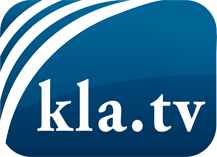 was die Medien nicht verschweigen sollten ...wenig Gehörtes vom Volk, für das Volk ...tägliche News ab 19:45 Uhr auf www.kla.tvDranbleiben lohnt sich!Kostenloses Abonnement mit wöchentlichen News per E-Mail erhalten Sie unter: www.kla.tv/aboSicherheitshinweis:Gegenstimmen werden leider immer weiter zensiert und unterdrückt. Solange wir nicht gemäß den Interessen und Ideologien der Systempresse berichten, müssen wir jederzeit damit rechnen, dass Vorwände gesucht werden, um Kla.TV zu sperren oder zu schaden.Vernetzen Sie sich darum heute noch internetunabhängig!
Klicken Sie hier: www.kla.tv/vernetzungLizenz:    Creative Commons-Lizenz mit Namensnennung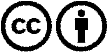 Verbreitung und Wiederaufbereitung ist mit Namensnennung erwünscht! Das Material darf jedoch nicht aus dem Kontext gerissen präsentiert werden. Mit öffentlichen Geldern (GEZ, Serafe, GIS, ...) finanzierte Institutionen ist die Verwendung ohne Rückfrage untersagt. Verstöße können strafrechtlich verfolgt werden.